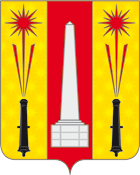 АДМИНИСТРАЦИЯ МУНИЦИПАЛЬНОГО ОБРАЗОВАНИЯ СЕЛЬСКОЕ ПОСЕЛЕНИЕ «ХОРОШЕВО»РЖЕВСКОГО РАЙОНА ТВЕРСКОЙ ОБЛАСТИП О С Т А Н О В Л Е Н И Е	03.02.2017  г.                                                                                        № 10-1О подготовке проекта планировки территориии проекта межевания территории для строительствалинейного объекта «Дооснащение ИТСОКС Калининградского ЛПУ МГ иРжевского ЛПУМГ»        В соответствии со ст. ст. 45, 46 Градостроительного кодекса Российской Федерации от 29.12.2004 г. № 190-ФЗ, Федеральным законом «Об общих принципах организации местного самоуправления в Российской Федерации» от 06.10.2003 г. № 131-ФЗ, Уставом МО сельское поселение «Хорошево» Ржевского района Тверской области, на основании обращения ООО «ГИПРОГАЗНЕФТЬ»,ПОСТАНОВЛЯЮ:     1. Разрешить ООО «ГИПРОГАЗНЕФТЬ» осуществить подготовку проекта планировки территории и проекта межевания территории для строительства линейного объекта «Дооснащение ИТСО КС Калининградского ЛПУ МГ и Ржевского ЛПУМГ».      2. Настоящее постановление вступает в силу с момента подписания.     3. Настоящее постановление подлежит обнародованию на информационных стендах сельского поселения и размещению на официальном сайте Администрации сельского поселения «Хорошево» Ржевского района Тверской области в сети Интернет (http://хорошево.ржевский-район.рф).     4. Контроль за исполнением настоящего постановления оставляю за собой.Глава   администрации сельского поселения «Хорошево»                                           М.В. Белов